Методические материалы (наработки) специалистов ТОГБОУ ДО «Центр развития творчества детей и юношества» - Регионального модельного центра дополнительного образования детей для использования в проектирование программ онлайн-смен в образовательных организациях и организациях отдыха и оздоровления детей Тамбовской области.1. Разработки онлайн-смен.1.1. ОНЛАЙН-СМЕНА «ЮНЫЕ РОБИНЗОНЫ».Направленность: туристско-эколого-краеведческая.Продолжительность: 5 дней.Технологии проведения:каждый день примерно 4 занятия по 30 мин (перерывы по 15 мин);творческие задания ВНЕ компьютера;за каждое выполненное задание участники получают баллы, которые суммируются в конце смены.Примерное расписание онлайн-смены:День 1:1. Собираем команду (отряд) – каждый о себе присылает видеорезюме, где рассказывает, что он умеет, чем может помочь команде и т.д., чтобы ребята не только видели друг друга, но и имели представление друг о друге (это поможет им организоваться, создать команду).2. «Мы одна команда» – задание на сплочение команды (придумать название, презентовать себя).3. 30 мин. Подвижный мастер-класс («Танцуют все»).4. Туристическая викторина или мастер-класс «Собираемся в поход» (проводится офлайн).5. 2 часа - перерыв. Обед, отдых.6. 30 мин - шоу программа – Рифмобол.7. 1 час - рефлексия и тематическая свечка, где ребята делятся итогами дня, рассказывают о своих победах и достижениях. Получают поддержку вожатых и позитивный настрой, ставят задачи на следующий день, заряжаются мотивацией для достижения целей.День 2:1. Утром «Веселая зарядка».2. 30 мин.  «Пленэр» - рисуем окружающий мир, осваиваем акварельную технику, в конце смены можно сделать виртуальную выставку из работ. 3. 30-40 мин. Мастер-класс «Как собрать палатку».4. Викторина «Красная книга Тамбовского края» (офлайн).5. Мастер-класс от вожатых «Мир в объективе» (учимся фотографировать на природе).6. 2 часа - перерыв. Обед, отдых.7. 30 мин. Шоу-программа «МозгоБойня «Мир вокруг».8. 1 час - рефлексия и тематическая свечка, где ребята делятся итогами дня, рассказывают о своих победах и достижениях. Получают поддержку вожатых и позитивный настрой, ставят задачи на следующий день, заряжаются мотивацией для достижения целей.День 3:1. Фитнес для мозга — онлайн упражнения для тренировки и развития мозга (упражнения на развитие памяти, внимания, можно воспользоваться https://brainapps.ru/tree?r=25ebf8).2. «Мой первый сад» (мастер-класс «Как посадить растение и ухаживать за ним»).3. Викторина «Полезные и ядовитые растения Тамбовского края» (офлайн).4. Задание для самостоятельного выполнения (из лего или другого конструктора сконструировать сад (в подготовке композиции допускается использование дополнительных материалов в соотношении не более 20%, без учета фона) и провести по нему экскурсию. Экскурсию записать на видео и выложить.5. Мастер-класс «Первая помощь в походе».6. 2 часа - перерыв. Обед, отдых.7. 30 мин. Шоу-программа «Походные песни».8. 1 час - рефлексия и тематическая свечка, где ребята делятся итогами дня, рассказывают о своих победах и достижениях. Получают поддержку вожатых и позитивный настрой, ставят задачи на следующий день, заряжаются мотивацией для достижения целей.День 4:1. 15 мин. Утром «Веселая зарядка».2. Викторина «Определение сторон света без компаса» (офлайн).3. 30-40 мин. Мастер-класс («Как вязать туристические узлы», «Правила розжига костра»).4. 30 мин. Кулинарный баттл или совместное приготовление блюд, или мастер-класс от вожатых «Готовим уху».5. 60 мин. Фото-кросс «Неизведанный Тамбовский край» (соревнование фотографов, гонка с тематическими и временными рамками. В конце смены можно сделать фотовыставку)  (офлайн)6. 2 часа - перерыв. Обед, отдых.7. 30 мин. шоу-программа «Интуиция».8. 1 час - рефлексия и тематическая свечка, где ребята делятся итогами дня, рассказывают о своих победах и достижениях. Получают поддержку вожатых и позитивный настрой, ставят задачи на следующий день, заряжаются мотивацией для достижения целей.День 5:1. 30 мин. Фитнес для мозга — онлайн упражнения для тренировки и развития мозга (упражнения на развитие памяти, внимания, можно воспользоваться https://brainapps.ru/tree?r=25ebf8).2. 30 мин. Интерактивная лекция «Встреча с опасностью в лесу».3. Мастер-класс от вожатых по созданию плакатов (можно чтобы потом каждый участник нарисовал свой плакат, например, на тему «Берегите лес от пожаров», «Соблюдайте чистоту в лесу») или команда выбирает себе плакат и каждый участник рисует его часть, а потом соединяют эти части.4. 2 часа 30 мин. Просмотр фильма «Большое приключение» и дискуссия о нем.5. 2 часа - перерыв. Обед, отдых.5. Закрытие смены. Можно сделать ролик, в котором ребята делятся впечатлениями о смене, рассказывают о своих победах и достижениях. На протяжении смены можно сделать флешмоб «Походная песня».Финалом смены может стать создание презентационного видео, которое дети снимают и монтируют с помощью вожатых.1.2. ОНЛАЙН-СМЕНА «МУЗЕЙНЫЙ WEEKEND» Направленность: туристско-краеведческая.Продолжительность:3 дня.Технологии проведения:каждый день примерно 4 занятия по 30 мин (перерывы по 15 мин);творческие задания ВНЕ компьютера;за каждое выполненное задание участники получают баллы, которые суммируются в конце смены.День 1:1. Искусствоведческая зарядочка (картинка-вопрос).2. Знакомство с «необычными музеями» (музей банана, конфет, бороды и т.д.).3. Конкурс на воссоздание знаменитой картины «Сам себе художник».4. Работа онлайн-студии (легоконструирование, рисование, лепка из пластилина и др.).5. Выполнение творческого задания (дети выполняют творческие задания, в конце смены их презентуют или размещают в вк).Пример задания: - сконструировать любой памятник (из лего и подручных материалов):Сделать фото и выложить на свою страничку в социальной сети ВК.Описать кому/чему вы посвятили установленный памятник, что он символизирует.- нарисовать/сконструировать музей, которого не хватает вашему городу/селу:Описать кому/чему вы посвятили установленный памятник, что он символизирует. 6. Вечером развлекательное мероприятие или «Неудобные вопросы» — вопросы (психологу, историку, экскурсоводу, хореографу и т. д.) видео связь или они голосуют за вопросы и для них, записывают видео. День 2:1. Искусствоведческая зарядочка (картинка-вопрос).2. Виртуальная экскурсия в Планетарий.3. Конкурс «Уникальный экспонат» (найти дома любую интересную вещь (бабушкина салфетка, письмо с фронта, награды, семейная реликвия и т.д.), выступить в роли экскурсовода и рассказать о ней, записать экскурсию на видео, выложить видео).4. Квест по музеям мира.5. Вечером развлекательное мероприятие или «Неудобные вопросы» — вопросы (психологу, историку, экскурсоводу, хореографу и т. д.) видео связь или они голосуют за вопросы и для них записывают видео.6. Рефлексия.День 3:1. Искусствоведческая зарядочка (картинка-вопрос).2. Виртуальная экскурсия в разнообразные музеи.3. Создание дома музейной экспозиции на любую тематику (космос, вредные привычки, ВОВ и др.)4. Работа онлайн-студии (легоконструирование, рисование, лепка из пластилина и др.).5. Вечером развлекательное мероприятие или «Неудобные вопросы» — вопросы (психологу, историку, экскурсоводу, хореографу и т. д.) видео связь или они голосуют за вопросы и для них записывают видео.6. Рефлексия.Финалом смены может стать создание презентационного видео, которое дети снимают и монтируют с помощью вожатых.2. Тематические мероприятия онлайн-смен.2.1. Онлайн-Квест «Путь к Победе».Направленность: туристско-краеведческая.Возраст участников:9-12 лет.Технологии проведения:2020 год в России объявлен Годом памяти и славы. На протяжении нескольких дней командам участников предстоит выполнить ряд заданий, которые приблизят их к Победе! Команды участников будут в онлайн-режиме путешествовать по местам боевой славы.Школьники пройдут дорогой боевой славы, посмотрят виртуальную экскурсию (например, из МВЦ Тамбовской области) и попытаются решить загадки того времени.1. Каждый день команды участников от 5 до 10 человек в группе в социальной сети «ВКонтакте» будут получать вводную – в какую локацию отправляются сегодня – и 1-2 задания на день. Часть из них будет в формате квиза, юным участникам предстоит разгадать шифры, пройти тесты, разрешить ребусы и кейсы. Помимо знаний отечественной истории и логики, пригодятся творческие способности.2. Главным результатом станет знакомство школьников с историей своей страны. 2.2. Веб-квест «Безопасный путь»Направленность: туристско-краеведческая.Возраст участников:9-12 лет.Технологии проведения:Информационные технологии уже прочно обосновались в нашей жизни: смартфоны и планшеты дома, интерактивные доски и электронные журналы в школах. Все это ново, интересно, увлекательно — особенно это нравится детям. Именно поэтому выбрана технология веб-квеста в качестве инструмента привития навыков безопасного поведения на дороге юных участников дорожного движения.Действие квеста разворачивается в сети Интернет. В сервисе Google-формы сформировано несколько небольших тестов. Они включают в себя вопросы правил дорожного движения.При составлении тестовых заданий квеста учитывался принцип познавательности: в случае неправильного ответа появляется информация о том, почему этот ответ неправильный. Таким образом, тесты не только проверяют знания детей, но и несут в себе обучающую функцию.Тестовые задания зашифрованы в QR-коды. При прохождении квеста ребенок считывает QR-код при помощи бесплатной программы для чтения QR-кодов, установленной на планшет или смартфон. QR-код направляет его сразу на нужную Google-форму, и участник отвечает на вопросы. По итогам каждый участник видит количество набранных им баллов.Целью веб-квеста является:создание условий для формирования у детей устойчивых навыков безопасного поведения на дорогах.Задачи веб-квеста:закрепить навыки безопасного поведения на дороге, повторить основные правила движения пешеходов через проезжую часть дороги;познакомить несовершеннолетних и их родителей с назначением и функциями световозвращающих элементов на одежде.Условия участия в веб-квестеУчастник должен иметь мобильный телефон или планшет с установленной программой для считывания QR-кодов.Порядок проведения веб-квеста:Организаторы веб-квеста в прямом эфире проводят с участниками инструктаж по БДД, затем знакомят с правилами проведения веб-квеста и предлагают перейти к заданиям, состоящим из 5 этапов, каждый из которых подразумевает решение тестов по ПДД. Каждое задание (QR-код) демонстрируется участникам на экране. Механизм демонстрации заданий (см. примерную схему на рис. 1). На прохождение одного задания участникам отводится 5 минут, затем организатор выводит на экран следующее задание (QR-код).Рисунок 1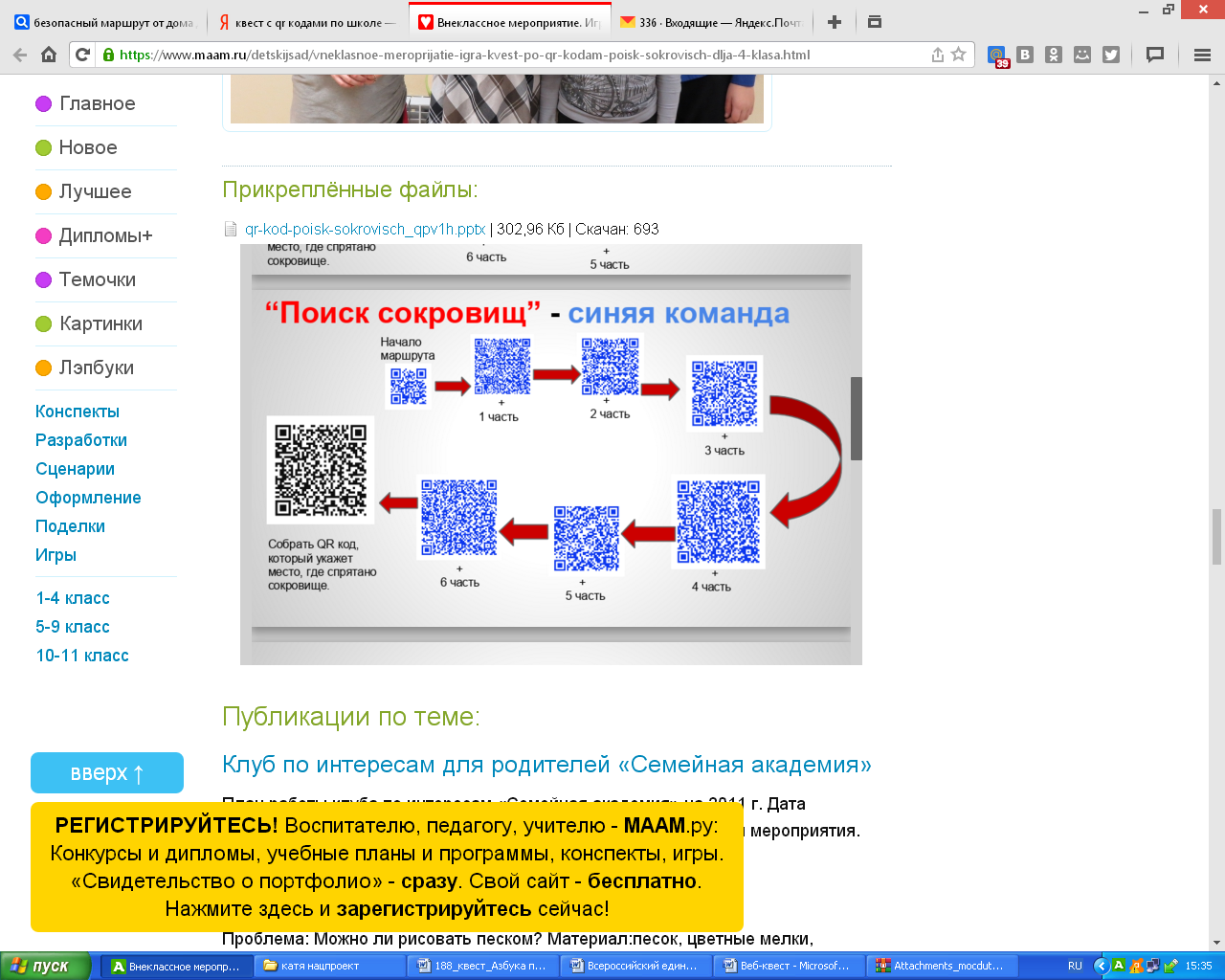 Участники после каждого выполненного задания демонстрируют скриншоты  пройденного теста, получают следующий QR-код и переходят к следующему этапу. Участники, не выполнившие предыдущие задания, не могут приступить к следующему этапу. По окончанию веб-квеста проводится подведение итогов (во время подведения итогов участникам демонстрируется социальный видеоролик по БДД). Победителем квеста считается участник, который выполнил все задания и набрал максимальное количество баллов.Победители веб-квеста поощряются световозвращающими элементами и памятками о соблюдении ПДД.Примечание: победит дружба и все участники веб-квеста получат световозвращающие элементы и памятки о соблюдении ПДД (заочно, можно передать через педагогов).Ресурсы: компьютер с выходом в интернет для создания QR-кодов и проведения веб-квеста в прямом эфире;для участия участникам квеста требуется компьютер с выходом в интернет и телефон или планшет с установленной программой для считывания QR-кодов с доступом к сети Интернет.Ожидаемые результаты:значительное повышение мотивации школьников к изучению ПДД;углубление и повышение качества знаний обучающихся;личная заинтересованность в добывании знаний;отличное настроение и позитивный настрой;ситуация успеха для каждого обучающегося.Задания веб-квеста2.3. Интернет-челлендж «Разоблачи фокусника».Аудитория: обучающиеся 10 – 17 летЦель: привлечение интереса учащихся к творческой деятельности с использованием современных цифровых форм обученияМетодика проведения: сетевое взаимодействие обучающихся в рамках цифрового ресурсаОписание мероприятия: обучающимся предлагается попробовать самим воспроизвести простые фокусы и записать видео, где они выполняют фокус. Далее видео с исполнением фокуса отправляется любому другому обучающемуся, который пытается разоблачить фокусника. Он также записывает видео с разоблачением. Лучшие видео с фокусами и их разоблачениями монтируются в единый файл с музыкальным оформлением. Предполагается наличие творческой составляющей в создании видеоконтента.Основная идея: в ходе проведения челленджа обучающимся предлагается побыть в роли разоблачителя или фокусника. Для реализации идеи предполагается организация нескольких этапов общей длительностью 2 дня.Этап 1 «Знакомство» - обучающимся представляется группа, в которой рассматривается и приводятся примеры видеоконтента с разоблачением. Далее обучающиеся вступают в группу и создают свои видеоматериалы. Количество таких материалов не ограниченно.Этап 2 «Обмен опытом» - заключительный этап челленджа, на котором проводится голосование за лучший челлендж, каждый участник может проголосовать по одному разу за один или несколько понравившихся видеоматериала. Участник, набравший максимальное количество голосов, признается победителем и получает награду/приз зрительских симпатий (сертификат, диплом, благодарность и др.), а также члены жюри выбирают лучшего участника и самого активного.2.5. Косплей «Доброе советское детство».Аудитория: обучающиеся 10 – 17 летЦель: популяризация советских и российских мультипликационных фильмов, привлечение интереса учащихся к творческой деятельности с использованием современных цифровых форм обученияМетодика проведения: сетевое взаимодействие обучающихся в рамках цифрового ресурсаОсновная идея: в ходе проведения косплея обучающимся предлагается посмотреть и выбрать интересную для себя роль персонажа мультипликационного фильма. Для реализации идеи предполагается организация нескольких этапов общей длительностью 2 дня.Описание мероприятия: создается группа/страница в социальной сети Вконтакте, где регистрируются обучающиеся или отдельный сетевой ресурс. Обучающимся предлагается посмотреть советские и российские мультипликационные фильмы, выбрать наиболее понравившиеся и попробовать самим воспроизвести героев данного фильма (например, Мойдодыр, Чебурашка, Айболит и др.). Далее фото или видео отправляется на сетевой ресурс. Предполагается наличие творческой составляющей в создании фото и видеоконтента.  Этап 1 «Знакомство» - обучающимся представляется группа, в которой представлен набор советских и российских мультипликационных фильмов, рассматривается и приводятся примеры косплея. Далее обучающиеся вступают в группу и создают свои материалы. Количество таких материалов не ограниченно.Этап 2 «Обмен опытом» - заключительный этап косплея, на котором проводится голосование за лучший косплей, каждый участник может проголосовать по одному разу за один или несколько понравившихся косплеев. Участник, набравший максимальное количество голосов, признается победителем и получает награду/приз зрительских симпатий (сертификат, диплом, благодарность и др.), а также члены жюри выбирают лучшего участника и самого активного.26. Мастер-класс «Навыки публичного выступления с текстом».Цель: формирование навыков публичного выступления.Задачи: сформировать мотивацию к преодолению состояния дискомфорта перед публичными выступлениями;ознакомить с основными направлениями работы при подготовке к публичному выступлению;сформировать представление о структуре выступления.Ход мероприятия:Организационный момент. Проверка подключения в режиме ZoomПроведение занятия в режиме видеоконференции.Инвариантный блокОзнакомление с планом занятия.1. Общие представления о публичных выступлениях и ораторском искусстве (ведущий, презентация).2. Виды и формы публичных выступлений (ведущий, презентация).Вариативный блок:3. Формирование коммуникативных компетенций (тренинги с учащимися).4. Общие требования к выступлению (ведущий, презентация, закрепление с учащимися).5. Практические аспекты подготовки выступления. Секреты успешных выступлений.Работа с темпом речи (упражнения с учащимися).Работа с дикцией (упражнения с учащимися).Работа с интонацией (упражнения с учащимися).Формирование «каркаса» выступления, план выступления (ведущий, презентация, закрепление с учащимися).Выполнение заданий учащимися (обсуждение тем выступлений, подготовка планов, выделение ключевой мысли выступления).Организация места выступления (ведущий, презентация, закрепление с учащимися).Поведение при выступлении (подготовка и просмотр учащимися видео с выступлениями, самооценка).Формирование психологического настроя перед выступлением(ведущий, презентация, закрепление с учащимися, тренинги).Рефлексия.3. Методические наработки по психологическому сопровождению детей в период проведения онлайн смен.Категории детей: дошкольный, младший школьный и подростковый возрастФормы занятий: тренинг, практическое занятие, арт-терапия, релаксация, круглый стол, беседа, мозговой штурм, диагностика (самотестирование)Приложение: «Zoom» (дети смогут просматривать занятия как в online, так и offline режиме), vk.com (онлайн трансляция).Содержание занятий:1. Арт-терапия Изо-терапия. Вид арт-терапии, основанный на изобразительном искусстве (живопись, лепка, рисунок). Особое внимание уделяется деталям рисунка и используемым цветам, их сочетанию, яркости. Например: изображение страха ребенка и его коррекция, разнообразные проективные методики, антистресс-картинки и др.Сказкотерапия. Суть метода состоит в создании сказок, обсуждении уже известных произведений. Сочиняя собственную историю ребенок, находит выход из затруднительной ситуации, учится понимать свои чувства, выражать их.Музыкотерапия. Музыкальные композиции имеют непосредственное влияние на разные системы человеческих органов, влияя на глубину дыхания, скорость деятельности нейронных путей, сокращения сердца, расслабление или напряжение мышц. Благодаря воздействию терапии, происходит изменения в эмоциональном состоянии. Помимо прослушивания композиций, дети обсуждают впечатления от нее, какие они эмоции испытали, что представляли, как изменилось их состояние.2. Релаксация и приемы саморегуляцииТехники, связанные с управлением дыханием. Упражнения, ориентированные на глубокое дыхание – важная составляющая всех видов расслабляющих процедур. Глубокое дыхание является техникой, которой можно воспользоваться в любое время и в любом месте, для того чтобы снять эмоциональное и физиологическое возбуждение, связанное со стрессом.Техники, связанные с управлением тонусом мышц. Тонус мышц в определенных пределах может регулироваться произвольно, и каждый может этому научиться. Между тонусом мышц и эмоциональным состоянием человека имеется тесная взаимозависимость. Мышечное расслабление позволяет снять физическое и эмоциональное напряжение.Техники, связанные с воздействием слова (самовнушение) и образов (визуализация). Позволяют корректировать собственные установки и отношение. Например, самооценку, мотивацию на достижение успеха.3. Тренинги и практические занятияЗанятия, в которых используются разнообразные психологические игры и упражнения. Используются для коррекции и развития личности ребенка.Основные цели упражнений: развитие коммуникативных навыков, мотивационно-волевой сферы и познавательных процессов; формирование адекватной самооценки; снижение уровня тревожности, напряжения и др.4. Мозговой штурм. Обсуждение с детьми путей выхода из различных ситуаций. Ребята делятся своими идеями и предложениями. Данный прием используется при проведении практических занятий, сказкотерапии и др.5. Круглый стол. Дети дискутируют друг с другом на заранее известную тему, к которой они готовят тот или иной материал, либо на заданную во время занятия проблему, по которой делятся уже известной для них информацией. 6. Диагностика. Дети используют различные методики (тесты, анкеты, опросники и др.) для самопознания. Они больше узнают о своей личности, способностях, особенностях.Примерные темы занятий:«Какой я?»«Эффективное общение»«Мы-одна команда»«Мир без конфликтов»«Удиви меня! Развиваем креативность»«Помоги себе сам»«Я больше не боюсь»«Тревоге говорю я нет!»«Вперед к успеху!»«Хочу, могу, умею»«Мой портрет»Вариант 1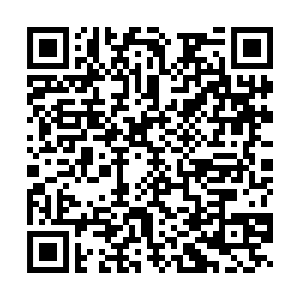 Вариант 2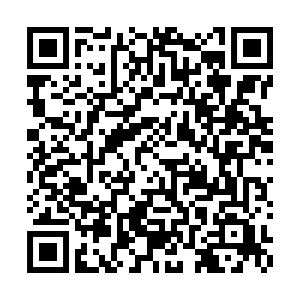 Вариант 3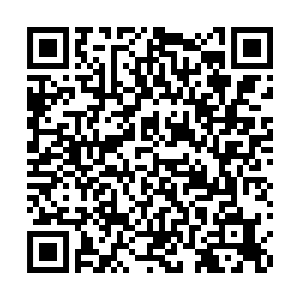 Вариант 4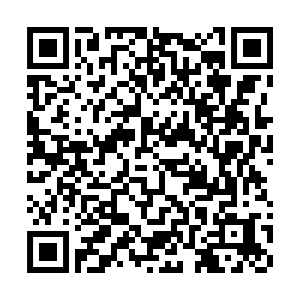 Вариант 5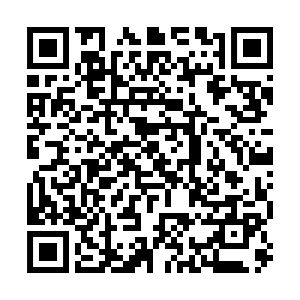 